NameClassDate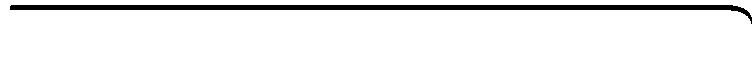 Exploring Periodic Data13-1PracticeForm KTrace two complete cycles of the functions below.	1.						2.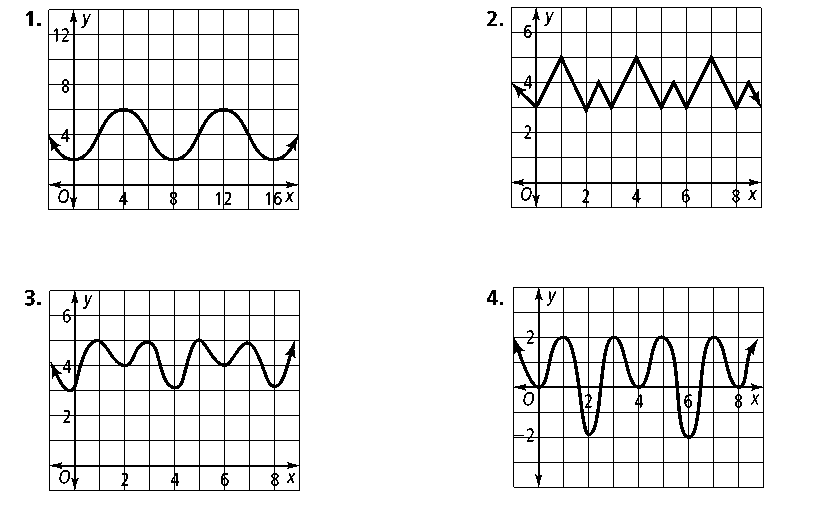 	3.						4. Tell whether the function is periodic. Find the period if the function is periodic.	5.						6.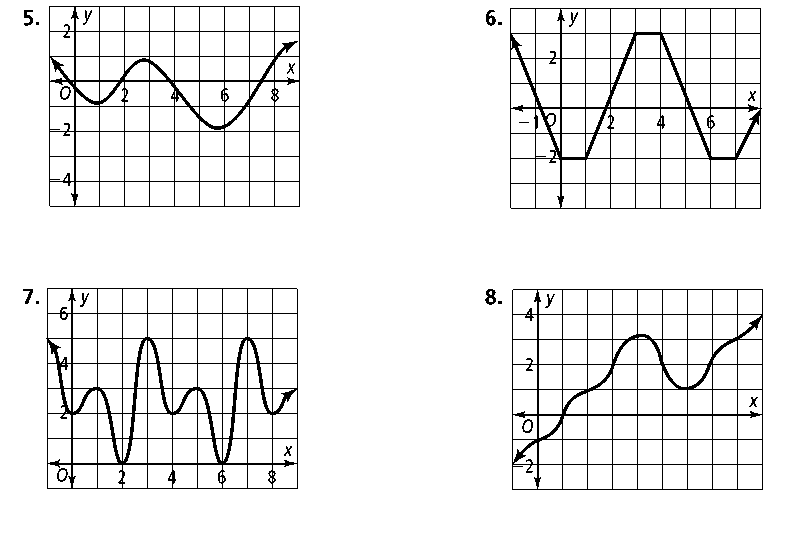 	7.						8.Prentice Hall Foundations Algebra 2 • Teaching ResourcesCopyright © by Pearson Education, Inc., or its affiliates. All Rights Reserved.5NameClassDate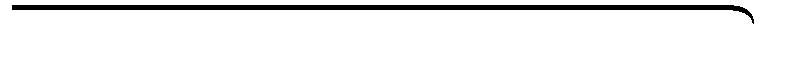 Exploring Periodic Data13-1Practice (continued)Form K9. The amplitude of a function is  (maximum value – minimum value).The maximum value of a periodic function is 12.The minimum value of a periodic function is 4.What is the amplitude?10. Reasoning Do you use x-values or y-values to calculate the amplitude of a periodic function? Explain.Find the maximum, minimum, and amplitude of each periodic function.    11.						12. 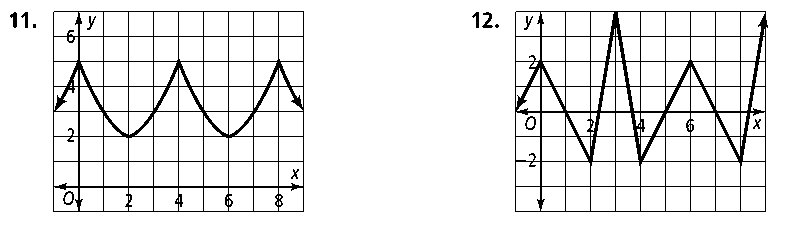 13. Suppose f is a function with a period of 7. f(1) is 10. What is f (8)? How do you know?14. Open-Ended Draw a periodic function on the coordinate axes with an amplitude of 3. Label your graph. What are the period, maximum, and minimum values of the function?Prentice Hall Foundations Algebra 2 • Teaching ResourcesCopyright © by Pearson Education, Inc., or its affiliates. All Rights Reserved.6